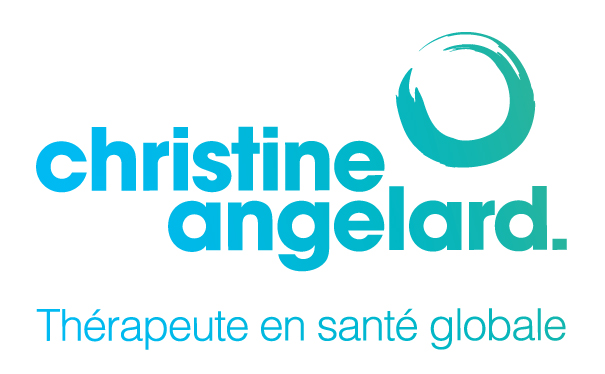 Présente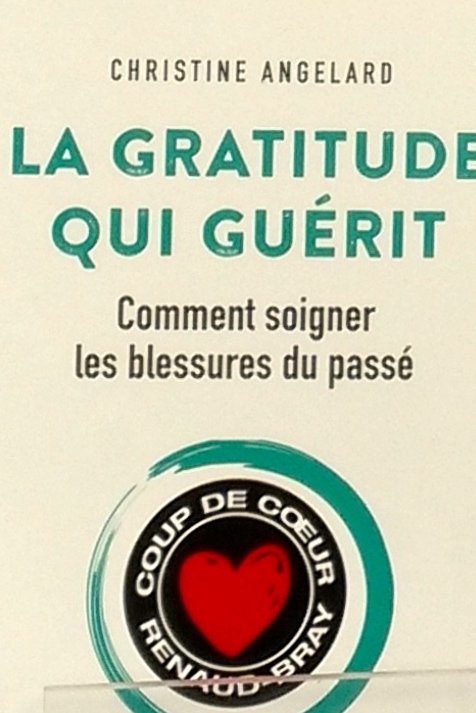 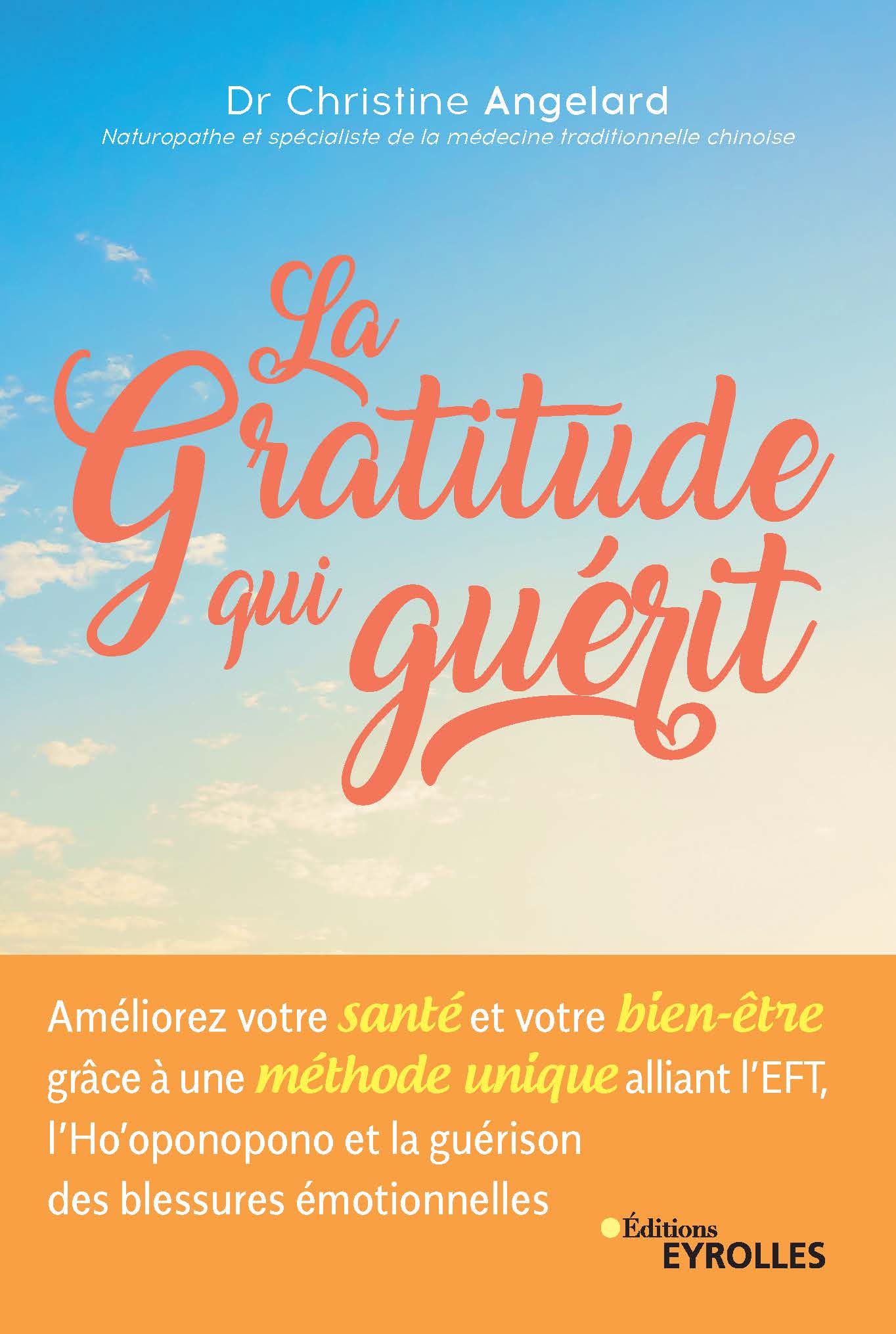 Au Québec, en France, en SuisseConférence Vendredi soirL’art de la gratitude : quels bienfaits pour notre santé?Une heure 15 : 45 minutes de présentation et 20 minutes de questions réponsesAtelier sur 2 jours Samedi et DimancheÀ la rencontre de Soi sur un chemin de gratitude :  Première journée : 9h à 17Les blessures du passéLes revisiter pour mieux s’en libérer : avec deux techniques uniques et efficacesPrésentationExercices expliqués et accompagnésTemps libre pour commencer à pratiquerRetour sur l’atelier Deuxième journée 9h à 17h La notion de pardon revisitéeLes exercices de gratitudes : présentation et explicationsEnseignement de la cohérence cardiaqueExercices énergétiques pour le corpsTarifsConférence seulement : 35 $Possibilité de s’inscrire à l’atelier  après la conférence pour 250$Inscription immédiate à l’atelier : 260$  et accès à la conférence gratuiteDates possibles :  Lieux à préciser sous peu.3, 4 5 6 mai 2019 : France 28 29 30  Juin et 1er Juillet : Québec30 31 Aout, 1 et 2 Septembre : Suisse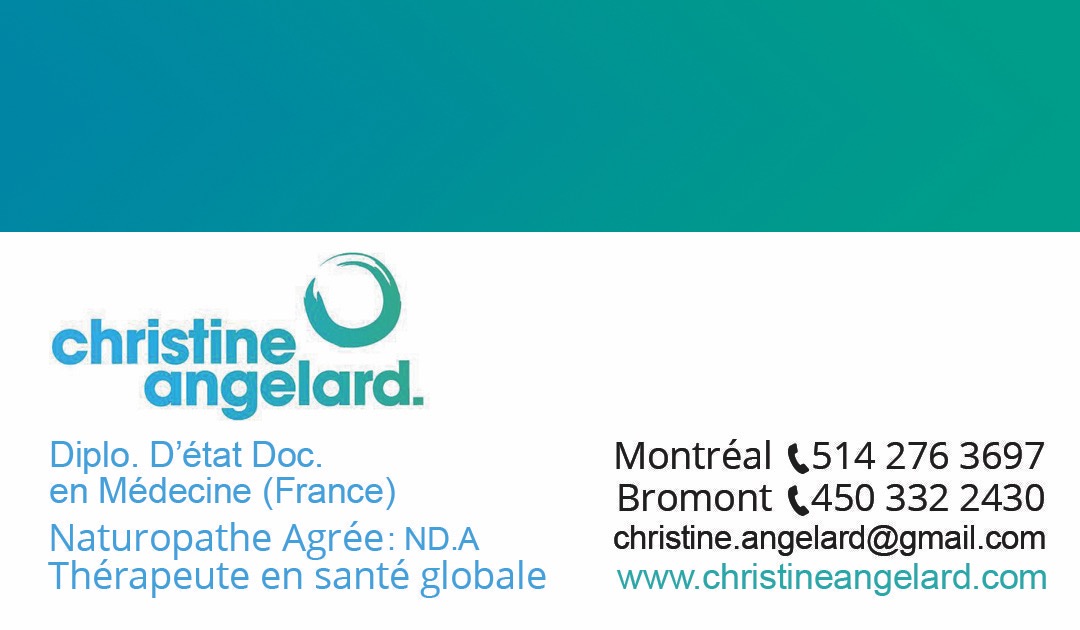 Consultation en personne  en naturopathie, et santé globale : Le lundi suivant : 10h, 11h midi15h 16h 17hUne heure de consultation= 140$ Reçus en naturopathieMême tarifs en euros, dollars Canadiens ou francs Suisse.Inscriptions : Places limitées pour un meilleur travail personnalisé.Par réservation via Paypal  ou chèque de 90$ : Acompte non remboursable.Et inscription via courriel ,Christine.angelard@gmail.com